StarcraftA.    base spatiale ==> command center B.     entrepôt  ==>  supply depot  10 x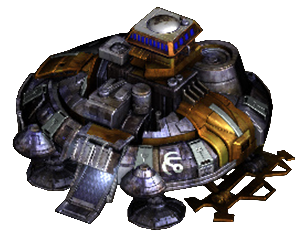 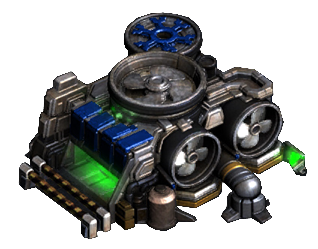  C.    communication  ==> tourelle >  turret 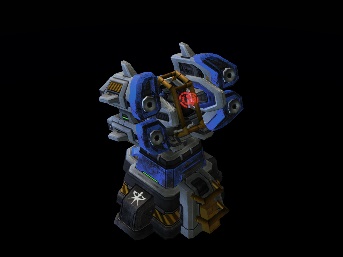 D.    ressource  gaz ==> raffinerie>  raffinery E.     transport au sol ==> tank,  goliath, 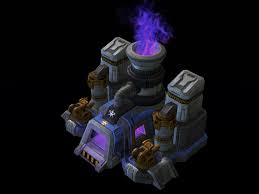 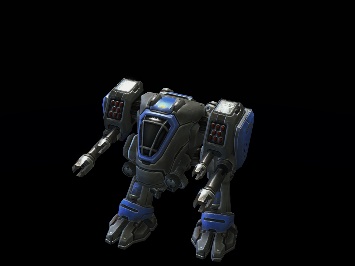 F. transport plus haut==>  valkyrie, battlecruiser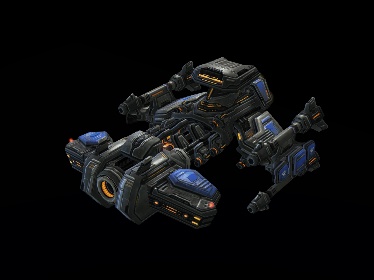 G.    bâtisses de soldats ==> H.    usine de fabrication ==>  factory I.     zone de lancement ==>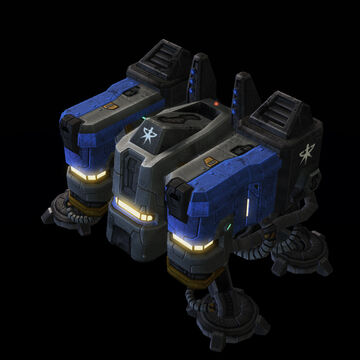 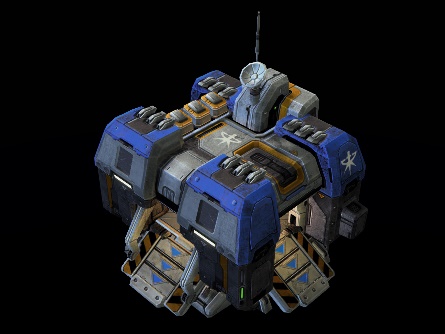 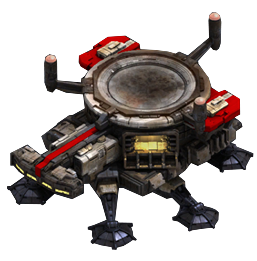 J.     ingénieur ==>engineering bay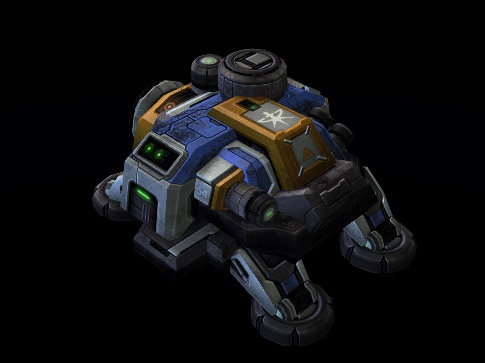 